Swachhata Hi Seva-2018ICAR-Central Inland Fisheries Research Institute, Barrackpore, KolkataDay 7: 24.09.2018 The scheduled activities on 7th day of Swachhata Hi Seva-2018, started at 10am on 24th September 2018. Dr. Ms. Aparna Roy and Dr. Ms. Soma Das Sarkar, Scientists coordinated the activities. Dr. Aparna Roy highlighted the contribution of women as mother in developing the society and also cited contribution rendered by Ms. Sarojini Naidu and Jhansi Rani Lakshmi Bain. She also recited a poem on swatch bharat. subsequently, a team staff from CIFRI proceeded to a MGMG village, Saibana and Fatepur.  ICAR-CIFRI scientists shared their thoughts and experiences about Swachh Bharat mission and they also sensitized the village women about the importance of cleanliness in their daily life and also importance of garbage pit which can be utilised in agricultural field. In continuation, all members including villagers cleaned a pilgrimage place, Nandadulal temple, which is a 400 years old temple located in the village. As a symbolic activity, ICAR-CIFRI has also donated a dust bin to be placed in the temple premises for dumping biodegradable waste materials. At the end, sanitizing agents like bleaching power and Dettol soap were also distributed among villagers and school students. 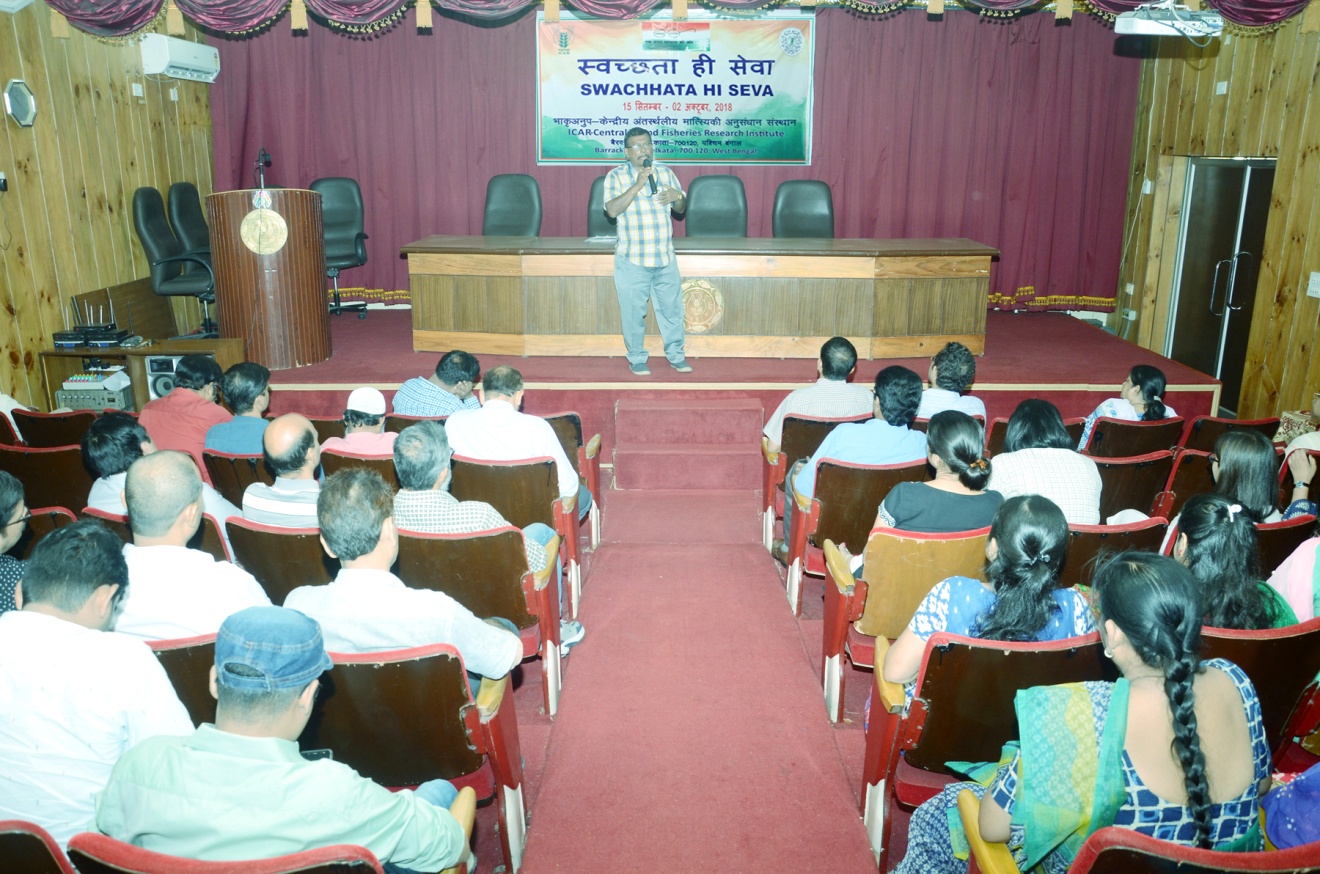 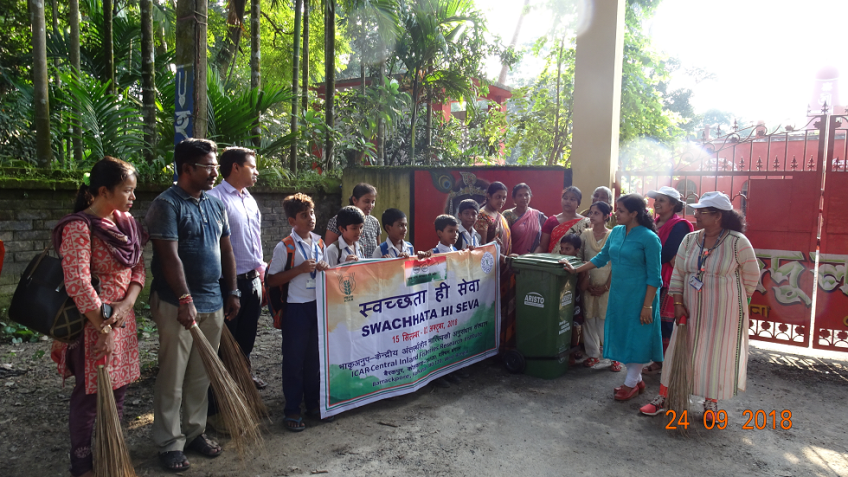 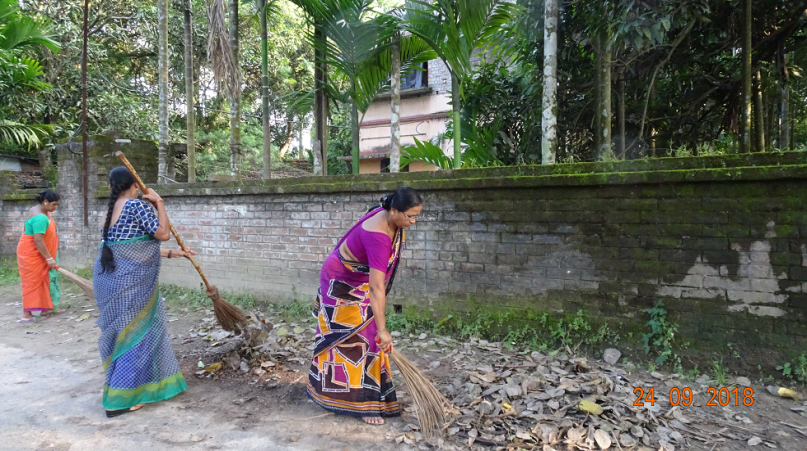 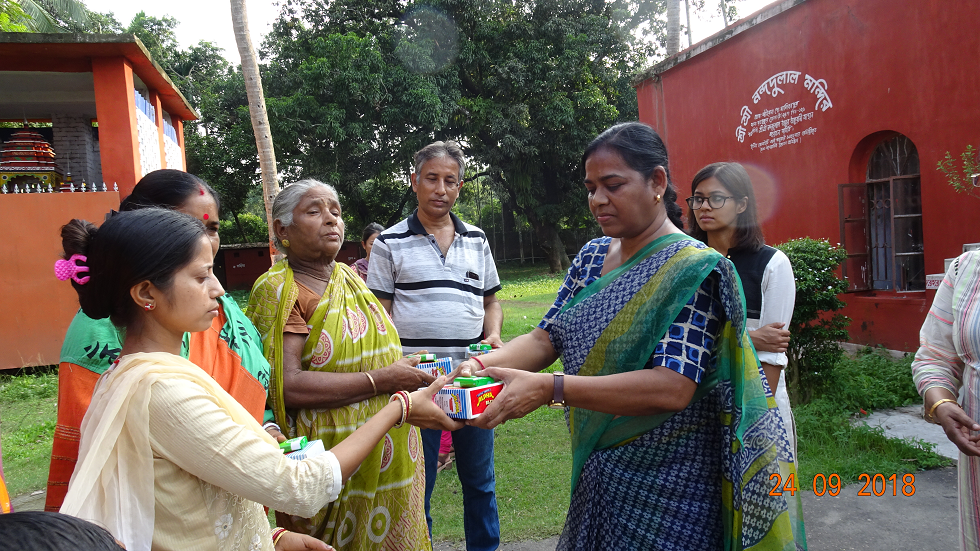 